                                                                                                                                                                                                                                                                                                                                                                                                                                                                                                                                             CENTRO PORTUGÊS - 1º DE DEZEMBRO                                                                                                                                                                                                                                                                                                  DEPTº DE PESCA                                                                                                                                                                                                                                                                                                                                                     RAIA DE PESCA - ARROIO PELOTAS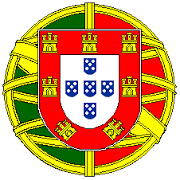 CONVITE  -  PESCA23º  RANKING  DE  PESCA4ª PROVA  -  INDIVIDUALCOMEMORATIVA:  ANIVERSÁRIO DO CLUBETROFÉU CLUBE:  WILSON LIMAPREMIAÇÃO PROVA:  LOURENÇO ALVESDIA:  15/SetLOCAL:  Arroio PelotasINÍCIO: 1ª ETAPA:  Das 14 Hs as 15:20 Hs20 minutos de intervalo para contagem dos peixesINÍCIO: 2ª ETAPA:  Das 15:40 Hs as 17: Hs MAU TEMPO:  Se estiver chuvendo, no dia da prova, até as 12 Hs, a prova será suspensa. (nova data será marcada)O portão do Clube, abrirá a partir das 13 hs.Estamos esperando você.CAPITÃODiretor de Pesca(53) 99172-9406  -  (53) 3222-4646